         TRIP APPLICATION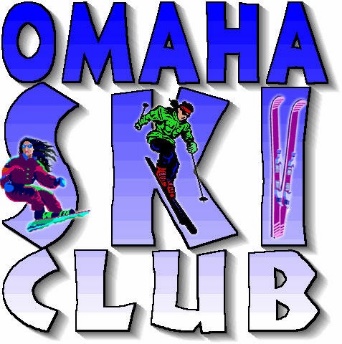 (Required for each individual on the trip) (PLEASE PRINT LEGIBLY)TRIP DESTINATION_________________________ TRIP DATES____________________LEGAL NAME______________________________________ (exactly as it appears on Driver’s License) DATE OF BIRTH_____________________________ __________SEX_____________STREET ADDRESS _________________________________________________________ ___________ ZIP CODE___________________ PHONE_____________________________________     E-___________________________________________ EMERGENCY CONTACT:NAME______________________________RELATIONSHIP__________________PHONE______________________I PREFER TO  WITH____________________________________________DO YOU PREFER TO  (if offered) ___________________IKON/ PASS #_____________________________THE OMAHA  CLUB MEMBER SIGNING THIS APPLICATION AGREES AS FOLLOWS: The member has read the OSC trip policies on the bottom of this application and understands and agrees to be bound by them as a condition of participation in this trip. The member further agrees that the club, its directors or committee chairmen shall bear no financial responsibility to members in the event of a delayed departure or return of a trip, or for cancellation of a trip except as provided in items 7 through 10 of the trip policies, nor shall they be liable for any bodily injury, property damage, loss of personal property, or death sustained by or caused by any member on a trip. Those individuals causing property damage at the lodges, condos, busses, ski areas, etc. shall bear the full legal and financial responsibility for the damages. It is a condition of membership in the club that any individual shall be deemed to have accepted these responsibilities and limitations of liability as a consideration of joining the club and participating in this trip.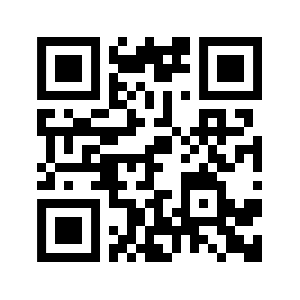 SIGNATURE_________________________________________DATE______________________[OSC use only] deposit: amount paid____________________ date_______________________ ck no______________  CLUB TRIP POLICIES1) Trip captain is the final authority on and during the trip.2) Club members will conduct themselves in a mature mannerat all times.3) There will be a $28.00 charge (subject to change according to bank fees) on any returned check.TRIP SIGN-UP, DEPOSITS  PAYMENTS4) Only members in good standing with dues currently        paid to the Omaha Ski Club may sign up for a trip. Children under the age of 19 must be accompanied by a parent or guardian on the trip. A trip application for a child under          the age of 19 must be signed by a parent or guardian               of the child.5) By signing up for a trip a member agrees to pay theClub the full cost of the trip applied for, subject to theprovisions for timely cancellation in item #7. Each trip willhave its own trip deposit and payment schedule to be setby the trip committee. A deposit is required to sign up for         a trip. Failure to meet the payment schedule may result in automatic cancellation from the trip subject to thecancellation fee in item #7.6) When a trip is full the trip captain will start a waiting list. To be placed on the waiting list a member must fillout and sign a trip application and pay the standarddeposit for that trip. Waiting list members must meet thepayment schedules when moving to the confirmed lists.CANCELLATIONS  REFUNDS7) Unless otherwise listed in individual trip information,cancellations prior to 60 days before the trip departs willresult in a cancellation fee of $50.00; cancellations lessthan 60 days before the trip departs will result in acancellation fee of $100.00 if the trip goes full, or liabilityfor the full cost of the trip if the trip does not go full. Anycancellation fees or penalties may first be deducted frompayments the member made for the trip. Medical cancellations will be reviewed by the Board for refund determination.8) Transferring from the waiting list on one trip to aconfirmed list on another trip will be done with nocancellation fee. Refusal to move from the waiting list tothe confirmed list will constitute automatic cancellation subject to the cancellation fee in item #7 above.9) If a trip is cancelled by the club, all money paid to theclub by a member for that trip will be refunded.10) All members on the waiting list when the trip departswill receive a full refund.11) No refunds will be made until after the trip returns.BUS TRIPS12) Smoking on buses is prohibited.13) Any time the bus stops enroute to its destination,passengers leaving the bus will do so at their own risk.14) The Omaha Ski Club will not provide alcoholicbeverages for any bus trip. If any members wish toconsume alcoholic beverages on the trip, they can do soat their own expense, and assume all risks andliabilities associated with such consumption.